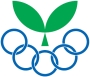 仙台市スポーツ少年団「令和5年度指導者・母集団研修会」  「令和6年度登録説明会」　（申込書）送信年月日　　令和 ６　年　　月　　日あて先ＦＡＸ番号　　022-268-4193Mail  sendaisporen@leaf.ocn.ne.jp仙台市スポーツ少年団　事務局　団番号　（　　　　　）　　団　名　　　　　　　　　　　　　　　　　　　　担当者名　　　　　　　　　　　　　　　　　　　　　　　　　　　　　　　　連 絡 先　（携帯）　　　　　　　　　　　　　　　　　　　　　　　　　　「令和５年指導者・母集団研修会」 ・ 「令和6年度登録説明会」■日時 ： 令和6年3月16日（土）　12:50～　(受付：12:15～)■会場  ：広瀬文化センター　ホール　注）会場の都合上、各団2名以内の参加とさせていただきます。　注）駐車場は、台数に限りがございます。公共交通機関のご利用にご協力願います。＊お手数をおかけしますが　3月10日（日）までご回答願います。出席者氏名   団における役割　　　　　　備考 　指導者 ・ 母集団　 指導者 ・ 母集団